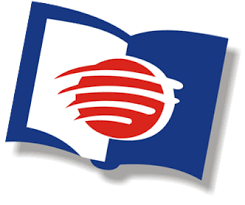 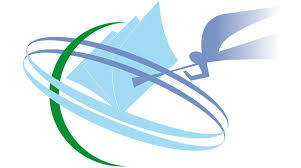 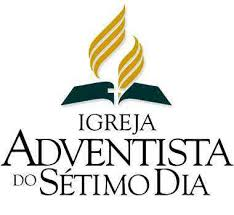     MINISTÉRIO PESSOAL               MINISTÉRIO DE PUBLICAÇÕES               ALDEOTA - FORTALEZAPlano para Estudo da Bíblia + 6 livros do Espírito de ProfeciaANO 1: 2019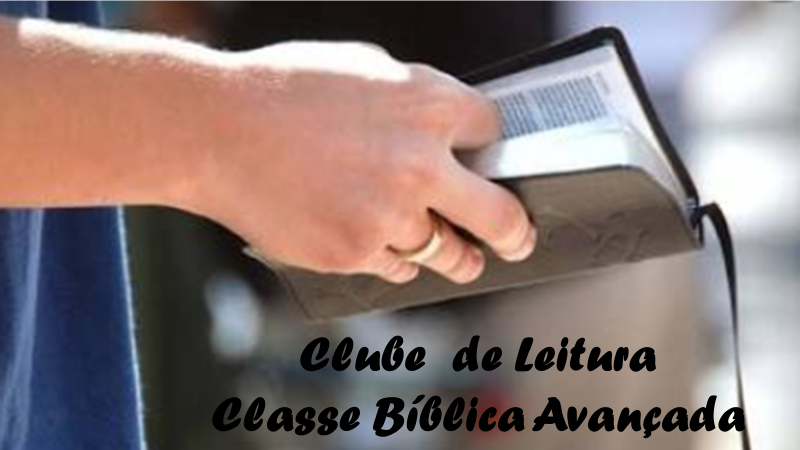 C“Lâmpada para os meus pés é a tua Palavra, e luz para os meus caminhos.” Salmos 119:105.JANEIROLIVRO BÍBLICOLIVRO BÍBLICOLEITURA COMPLEMENTARLEITURA COMPLEMENTARCAPÍTULO / ASSUNTO01Ezequiel 28: 14-19Isaías 14: 12-14Apocalipse 12:7-9Patriarcas e Profetas /Os EscolhidosPatriarcas e Profetas /Os EscolhidosPrefácioCap. 1- Por que foi permitido o pecado?PrefácioCap. 1- Por que foi permitido o pecado?02Gênesis 1-2Patriarcas e Profetas /Os EscolhidosPatriarcas e Profetas /Os EscolhidosCap. 2 -   A CriaçãoCap. 9 - A Semana Literal/ Um Novo ComeçoCap. 2 -   A CriaçãoCap. 9 - A Semana Literal/ Um Novo Começo03Gênesis 3Patriarcas e Profetas /Os EscolhidosPatriarcas e Profetas /Os EscolhidosCap. 3 - A Tentação e a Queda/ A Difícil Situação do ser HumanoCap. 3 - A Tentação e a Queda/ A Difícil Situação do ser Humano04-Patriarcas e Profetas /Os EscolhidosPatriarcas e Profetas /Os EscolhidosCap. 4- O Plano da Redenção / O Plano reveladoCap. 4- O Plano da Redenção / O Plano revelado05Gênesis 4Patriarcas e Profetas /Os EscolhidosPatriarcas e Profetas /Os EscolhidosCap. 5 - Caim e Abel / O Primeiro AssassinoCap. 5 - Caim e Abel / O Primeiro Assassino06Gênesis 5Patriarcas e Profetas /Os EscolhidosPatriarcas e Profetas /Os EscolhidosCap. 6 - Sete e Enoque / Homens Fiéis a DeusCap. 6 - Sete e Enoque / Homens Fiéis a Deus07Gênesis 6-7Patriarcas e Profetas /Os EscolhidosPatriarcas e Profetas /Os EscolhidosCap.7 - O Dilúvio/ Destruído pela ÁguaCap.7 - O Dilúvio/ Destruído pela Água08Gênesis 8-10Patriarcas e Profetas /Os EscolhidosPatriarcas e Profetas /Os EscolhidosCap. 8 - Depois do Dilúvio/Um Novo ComeçoCap. 8 - Depois do Dilúvio/Um Novo Começo09Gênesis 11Patriarcas e Profetas /Os EscolhidosPatriarcas e Profetas /Os EscolhidosCap. 10 - A Torre de BabelCap. 10 - A Torre de Babel10Gênesis 	12-15Patriarcas e Profetas /Os EscolhidosPatriarcas e Profetas /Os EscolhidosCap. 11 - A vocação de Abraão /O Pai de Todos os FiéisCap. 11 - A vocação de Abraão /O Pai de Todos os Fiéis11Gênesis 16-18Patriarcas e Profetas /Os EscolhidosPatriarcas e Profetas /Os EscolhidosCap. 12 - Abraão em Canaã / Um Bom Vizinho em CanaãCap. 12 - Abraão em Canaã / Um Bom Vizinho em Canaã12Gênesis 19Patriarcas e Profetas /Os EscolhidosPatriarcas e Profetas /Os EscolhidosCap. 14 - A Destruição de Sodoma /O Pecado de Sodoma e GomorraCap. 14 - A Destruição de Sodoma /O Pecado de Sodoma e Gomorra13Gênesis   20-22Patriarcas e Profetas /Os EscolhidosPatriarcas e Profetas /Os EscolhidosCap. 13 - A Prova da FéCap. 13 - A Prova da Fé14Gênesis	23-24Patriarcas e Profetas /Os EscolhidosPatriarcas e Profetas /Os EscolhidosCap. 15 - O Casamento de Isaque / O Casamento mais Feliz na BíbliaCap. 15 - O Casamento de Isaque / O Casamento mais Feliz na Bíblia15Gênesis	25-27Patriarcas e Profetas /Os EscolhidosPatriarcas e Profetas /Os EscolhidosCap. 16 - Jacó e EsaúCap. 16 - Jacó e Esaú16Gênesis 28-31Patriarcas e Profetas /Os EscolhidosPatriarcas e Profetas /Os EscolhidosCap. 17 - Fuga e Exílio de JacóCap. 17 - Fuga e Exílio de Jacó17Gênesis 32-34Patriarcas e Profetas /Os EscolhidosPatriarcas e Profetas /Os EscolhidosCap. 18 - 	A Noite de LutaCap. 18 - 	A Noite de Luta18Gênesis 35-38Patriarcas e Profetas /Os EscolhidosPatriarcas e Profetas /Os EscolhidosCap. 19 - 	A Volta para Canaã / A Volta para CanaãCap. 19 - 	A Volta para Canaã / A Volta para Canaã19Gênesis	39-46Patriarcas e Profetas /Os EscolhidosPatriarcas e Profetas /Os EscolhidosCap. 20 - José do Egito / A surpreendente História de JoséCap. 20 - José do Egito / A surpreendente História de José20Gênesis 47-50Patriarcas e Profetas /Os EscolhidosPatriarcas e Profetas /Os EscolhidosCap. 21 - José e seus IrmãosCap. 21 - José e seus Irmãos21Êxodo 1-4Patriarcas e Profetas /Os EscolhidosPatriarcas e Profetas /Os EscolhidosCap. 22 – Moisés / O Líder do Povo de DeusCap. 22 – Moisés / O Líder do Povo de Deus22Êxodo 5-8Patriarcas e Profetas /Os EscolhidosPatriarcas e Profetas /Os EscolhidosCap. 23 - As Pragas do EgitoCap. 23 - As Pragas do Egito23Êxodo 9-12Patriarcas e Profetas /Os EscolhidosPatriarcas e Profetas /Os EscolhidosCap. 24 -	A Páscoa / A Primeira PáscoaCap. 24 -	A Páscoa / A Primeira Páscoa24Êxodo 13-15Patriarcas e Profetas /Os EscolhidosPatriarcas e Profetas /Os EscolhidosCap. 25- O Êxodo / Os Israelitas Deixam o EgitoCap. 25- O Êxodo / Os Israelitas Deixam o Egito25Êxodo 16-18Patriarcas e Profetas /Os EscolhidosPatriarcas e Profetas /Os EscolhidosCap. 26 - Do Mar Vermelho ao Sinai / Israel Enfrenta DificuldadesCap. 26 - Do Mar Vermelho ao Sinai / Israel Enfrenta Dificuldades26Êxodo 19-22Patriarcas e Profetas /Os EscolhidosPatriarcas e Profetas /Os EscolhidosCap. 27 - Israel Recebe a Lei / A Lei no Monte SinaiCap. 27 - Israel Recebe a Lei / A Lei no Monte Sinai27Êxodo 23-28----28Êxodo 29-32Patriarcas e Profetas /Os EscolhidosPatriarcas e Profetas /Os EscolhidosCap. 28 - 	Idolatria no Sinai / O Bezerro de OuroCap. 28 - 	Idolatria no Sinai / O Bezerro de Ouro29Êxodo 33-37Patriarcas e Profetas /Os EscolhidosPatriarcas e Profetas /Os EscolhidosCap. 29 - Inimizade de Satanás Contra a Leide Deus/ O Ódio de Satanás pela Lei de DeusCap. 29 - Inimizade de Satanás Contra a Leide Deus/ O Ódio de Satanás pela Lei de Deus30Êxodo 38-40Patriarcas e Profetas /Os EscolhidosPatriarcas e Profetas /Os EscolhidosCap. 30 - O Tabernáculo e suas Cerimônias / A Habitação de Deus em IsraelCap. 30 - O Tabernáculo e suas Cerimônias / A Habitação de Deus em Israel31-Patriarcas e Profetas /Os EscolhidosPatriarcas e Profetas /Os EscolhidosCap. 30 - O Tabernáculo e suas Cerimônias / A Habitação de Deus em IsraelCap. 30 - O Tabernáculo e suas Cerimônias / A Habitação de Deus em IsraelFEVEREIROLIVRO BÍBLICOLEITURA COMPLEMENTARCAPÍTULO ASSUNTO	01	Levíticos 1-3--02	Levíticos 4-7--03Levíticos 8-11Patriarcas e Profetas /Os EscolhidosCap. 31- O Pecado de Nadab e Abiú04Levíticos 12-15Patriarcas e Profetas /Os EscolhidosCap. 32 - 	A Lei e os Concertos/A Graça de Cristo e a Nova Aliança05Números 1-4Patriarcas e Profetas /Os EscolhidosCap. 33 - Do Sinai a Cades /Terríveis Reclamações06Números 5-10--07Números 11-13Patriarcas e Profetas /Os EscolhidosCap. 34 - Os Doze espias08Números 14-17Patriarcas e Profetas /Os EscolhidosCap. 35 - A Rebelião de Coré09Números 18-19Patriarcas e Profetas /Os EscolhidosCap. 36 - No Deserto10Números 20Patriarcas e Profetas /Os EscolhidosCap. 37 - A Rocha Ferida /O Fracasso de Moisés11Números 21:1-30Patriarcas e Profetas /Os EscolhidosCap. 38 - A Jornada em redor de Edom / Por que a demora?12Números 21: 31-35Patriarcas e Profetas /Os EscolhidosCap. 39 - A Conquista de Basã 13Números 22-24Patriarcas e Profetas /Os EscolhidosCap. 40 - Balaão / Balaão tenta amaldiçoar Israel14Números 25-28Patriarcas e Profetas /Os EscolhidosCap. 41- A apostasia no Jordão/ Balaão leva Israel a Pecar15  Deuteronômio 1-5Patriarcas e Profetas /Os EscolhidosCap. 42- A Repetição da Lei/ A Lei de Deus a uma nova Geração16 	Deuteronômio 6-13--17Deuteronômio 14-17--	18Deuteronômio 18--23--19Deuteronômio 24-29Patriarcas e Profetas /Os Escolhidos20Deuteronômio 30-34Patriarcas e Profetas /Os EscolhidosCap. 43 - A Morte de Moisés21Josué 1-4Patriarcas e Profetas /Os EscolhidosCap. 44 - A Travessia do Jordão22Josué 5-7Patriarcas e Profetas /Os EscolhidosCap. 45 - A Queda de Jericó23Josué 8-11Patriarcas e Profetas /Os EscolhidosCap. 46 - As Bênçãos e as Maldições24Josué 12-17Patriarcas e Profetas /Os EscolhidosCap. 47 - A Aliança com os Gibionitas / Enganados25Josué 18-21Patriarcas e Profetas /Os EscolhidosCap. 48 - A Divisão de Canaã/ Enfim no Lar26Josué 22-24Patriarcas e Profetas /Os EscolhidosCap. 49 - As Últimas Palavras de Josué27Números 18:21-32Levíticos 27:30-34Patriarcas e Profetas /Os EscolhidosCap. 50 – Dízimos e OfertasCap. 51- O Cuidado de Deus para com os Pobres28-Patriarcas e Profetas /Os EscolhidosCap. 52 - As Festas AnuaisMARÇOLIVRO BÍBLICOLEITURA COMPLEMENTAR	CAPÍTULO ASSUNTO	01Juízes 1-4Patriarcas e Profetas /Os EscolhidosCap. 53 - Os Primeiros Juízes? / Libertadores de Israel02Juízes 5-12--03Juízes 13-16Patriarcas e Profetas /Os EscolhidosCap. 54 - Sansão / O Mais Forte e Mais Fraco dos Homens04Juízes 18-21--051 Samuel 1           Patriarcas e Profetas /Os EscolhidosCap. 55 - O Menino Samuel / O Chamado de Samuel061 Samuel 2Patriarcas e Profetas /Os EscolhidosCap. 56 - Eli e seus Filhos071 Samuel 3-6Patriarcas e Profetas /Os EscolhidosCap. 57 - A Arca Tomada pelos Filisteus / Castigo à Vista081 Samuel 7-9Patriarcas e Profetas /Os EscolhidosCap. 58 - A Escola dos Profetas091 Samuel 10-12Patriarcas e Profetas /Os EscolhidosCap. 59 - O Primeiro rei de Israel101 Samuel 13-14Patriarcas e Profetas /Os EscolhidosCap.60 - A Presunção de Saul / O Terrível Erro de Saul111 Samuel 15Patriarcas e Profetas /Os EscolhidosCap. 61- A Rejeição de Saul121 Samuel 16Patriarcas e Profetas /Os EscolhidosCap. 62 - A Unção de Davi131 Samuel 17-19Patriarcas e Profetas /Os EscolhidosCap. 63 - Davi e Golias141 Samuel 20-22Patriarcas e Profetas /Os EscolhidosCap. 64 - A Fuga de Davi151 Samuel 23-26Patriarcas e Profetas /Os EscolhidosCap. 65 - A Bondade de Davi/ A Grandeza do Coração de Davi161 Samuel 27-31Patriarcas e Profetas /Os EscolhidosCap. 66 - A Morte de Saul171 Samuel 28Patriarcas e Profetas /Os EscolhidosCap. 67 - Feitiçaria Antiga e Moderna/ Espiritismo Antigo e Moderno181 Samuel 29-30Patriarcas e Profetas /Os EscolhidosCap. 68 - Davi em Ziclague/ A Dura Prova de Davi192 Samuel 1-5Patriarcas e Profetas /Os EscolhidosCap. 69 - Davi Chamado ao Trono202 Samuel 6-10Patriarcas e Profetas /Os EscolhidosCap. 70 - O Reinado de Davi212 Samuel 11-14Patriarcas e Profetas /Os EscolhidosCap. 71 - O Pecado e Arrependimento de Davi222 Samuel 15-20Patriarcas e Profetas /Os EscolhidosCap. 72 - A Rebelião de Absalão232 Samuel 21-24	Patriarcas e Profetas /Os EscolhidosCap. 73 - Os Últimos Anos de Davi/ Um Homem Segundo o Coração de Deus241Reis 1 - 3Profetas e Reis/ Os UngidosPrefácio: A Vinha do Senhor/ O Glorioso Destino que Israel Poderia ter Tido251 Reis :4-6Profetas e Reis/ Os UngidosCap.1- Salomão / O Incrível Início da Vida de Salomão261 Reis: 7-8Profetas e Reis/ Os UngidosCap. 2 - O Templo e sua Dedicação/ O Magnifico Templo de Salomão271 Reis: 9-10Profetas e Reis/ Os UngidosCap. 3 - Orgulho e Prosperidade/Prosperidade e Orgulho Levam à Ruína281 Reis 11Profetas e Reis/ Os UngidosCap. 4 - Resultado da Transgressão/ Como Salomão Perdeu a Chance29-Profetas e Reis/ Os UngidosCap. 5 - O Arrependimento de Salomão 301 Reis 12-13Profetas e Reis/ Os UngidosCap. 6 - O Reino Rasgado/ A Arrogância de Reboão311 Reis 14Profetas e Reis/ Os UngidosCap. 7 - Jeroboão / De Volta à IdolatriaABRILLIVRO BÍBLICOLEITURA COMPLEMENTARCAPÍTULO ASSUNTO011 Reis 15-16Profetas e Reis/ Os UngidosCap. 8 - Apostasia Nacional / Apostasia Nacional Leva à Ruína Nacional021 Reis 17Profetas e Reis/ Os UngidosCap. 9 - Elias o Tesbita / Elias Enfrenta o Rei Acabe031 Reis 18:1-19Profetas e Reis/ Os UngidosCap. 10 – Uma Severa Repreensão /041 Reis18:20-46Profetas e Reis/ Os UngidosCap. 11 - O Carmelo / Deus é Honrado no Monte Carmelo051 Reis 19Profetas e Reis/ Os UngidosCap. 12 - De Israel a Horebe / O Profeta Perde a Fé e Desanima061 Reis 19Profetas e Reis/ Os UngidosCap.13 -Que Fazes Aqui?071 Reis 20-22:9Profetas e Reis/ Os UngidosCap. 14 - No Espírito e Virtude de Elias/ O Chamado de Deus aos Apóstatas Modernos082 Crônicas 17Profetas e Reis/ Os UngidosCap. 15 - Josafá / O Rei que Acreditava em Deus092 Reis 10Profetas e Reis/ Os UngidosCap. 16 - A Queda da Casa de Acabe  102 Reis 1-2Profetas e Reis/ Os UngidosCap. 17 - O Chamado de Eliseu/ O Sucessor de Elias112 Reis 3Profetas e Reis/ Os UngidosCap. 18 - As Águas Purificadas122 Reis 4Profetas e Reis/ Os Ungidos Cap. 19 - Um Profeta de Paz132 Reis 5-8Profetas e Reis/ Os UngidosCap. 20 - Naamã142 Reis 9-11Profetas e Reis/ Os UngidosCap. 21 - O Fim do Ministério de Eliseu15Jonas 1-4Profetas e Reis/ Os UngidosCap. 22 - A Grande cidade de Nínive / Jonas o Profeta que Fugiu16Oséias 1-3Profetas e Reis/ Os UngidosCap. 23 - O Cativeiro Assírio / O Declínio e a Queda de Israel17Oséias 4-10	--18Oséias 11-14Profetas e Reis/ Os UngidosCap. 24 - Destruído porque lhe Faltou Conhecimento19Isaías 1-6Profetas e Reis/ Os UngidosCap. 25 - O Chamado de Isaías / Uma Mensagem de Esperança20Isaías 40-42Profetas e Reis/ Os UngidosCap. 26 - Eis Aqui Está o Vosso Deus212 Reis 15-17Profetas e Reis/ Os UngidosCap. 27 - Acaz / Reino Quase destruído222 Reis 18-20Profetas e Reis/ Os UngidosCap. 28 - Ezequias / O Rei Ezequias Repara os Danos 232 Crônicas 29-32Profetas e Reis/ Os UngidosCap. 29 - Os Embaixadores de Babilônia / Visitantes Veem o que não Deviam24Naum 1-3Profetas e Reis/ Os UngidosCap. 30 - Libertos da Assíria / Anjo destrói o Exército Assírio25Isaías 7-11Profetas e Reis/ Os UngidosCap. 31 - Esperança para os Gentios / As Boas Novas de Isaías262 Reis 21-23Profetas e Reis/ Os UngidosCap. 32 - Manassés e Josias / Manassés e Josias: O Pior e o Melhor272 Crônicas 24-27Profetas e Reis/ Os UngidosCap. 33 - O Livro da Lei / O Livro da Lei é descoberto28Jeremias 1-3      Profetas e Reis/ Os UngidosCap. 34 - Jeremias / O Homem que Sentia a Angustia de Deus292 Reis 24-25Profetas e Reis/ Os UngidosCap. 35 - A Condenação Iminente302 Crônicas 33-36Profetas e Reis/ Os UngidosCap. 36 - O Último Rei de Judá / A Incrível Teimosia de JudáMAIOLIVROBÍBLICOLEITURA COMPLEMENTARCAPÍTULOASSUNTO01Jeremias 36-38Profetas e Reis/ Os UngidosCap. 37 - Levados cativos para Babilônia / Última Chance Perdida02Jeremias 29-32Profetas e Reis/ Os UngidosCap. 38 - Luz em meio às trevas / Nem Tudo Estava Perdido03Daniel1Profetas e Reis/ Os UngidosCap. 39 - Daniel na Corte Babilônica / Daniel, um Escravo em Babilônia04Daniel 2Profetas e Reis/ Os UngidosCap. 40 – O Sonho de Nabucodonosor 05Daniel 3Profetas e Reis/ Os UngidosCap. 41 - A Fornalha Ardente / Três Hebreus na Fornalha06Daniel 4Profetas e Reis/ Os UngidosCap.42 - A verdadeira Grandeza / Sete Anos de Loucura07Daniel 5Profetas e Reis/ Os UngidosCap.43 - O Vigia Invisível / A Última Noite de Babilônia	08Daniel 6Profetas e Reis/ Os UngidosCap.44 - Na Cova dos Leões09Esdras 1-3Profetas e Reis/ Os UngidosCap.45 - A Volta do Exílio / Ciro Liberta os exilados10Ageu 1-2Profetas e Reis/ Os UngidosCap. 46 - Os Profetas de Deus os Ajudavam / A Intensa Oposição Fracassa11Zacarias 1-4Profetas e Reis/ Os UngidosCap. 47 - Josué e o Anjo / O Acusador e o Defensor12Zacarias 5-9Profetas e Reis/ Os UngidosCap. 48 – Não por Força nem Violência / O Segredo do Sucesso na Obra de Deus13Ester 1-3Profetas e Reis/ Os UngidosCap. 49 - Nos Dias da Rainha Ester / A Menina Hebreia que se tornou Rainha14Esdras 4-6Profetas e Reis/ Os UngidosCap.50 - Esdras o Sacerdote e Escriba / Esdras, o Fiel Amigo do Rei15Esdras 7-10Profetas e Reis/ Os UngidosCap. 51 - Um Reavivamento Espiritual 16Neemias 1-2Profetas e Reis/ Os UngidosCap. 52 - Um Homem Oportuno / Neemias, Homem de oração e Ação17Neemias 3-4Profetas e Reis/ Os UngidosCap. 53 - Os Reconstrutores do Muro / Realizando o Impossível18Neemias 5Profetas e Reis/ Os UngidosCap. 54 - Condenadas a Extorsão / Egoísmo Reprovado19Neemias 6Profetas e Reis/ Os UngidosCap. 55 - Cidadelas dos Pagãos / O que Atrapalha a Causa de Deus20Neemias 7-10Profetas e Reis/ Os UngidosCap. 56 - Instruídos na Lei de Deus / A Alegria do Perdão e da Cura21Neemias 11-13Profetas e Reis/ Os UngidosCap. 57 – Reforma / A Árdua Obra da Reforma22-Profetas e Reis/ Os UngidosCap. 58 - A Vinda de um Libertador/ Depois da escuridão vem o Amanhecer23Zacarias 10 -14--24Malaquias 1 -4Profetas e Reis/ Os UngidosCap. 59 - A casa de Israel / Onde está o verdadeiro Israel de Deus25Isaías 63 - 66O Desejado de Todas as Nações / O LibertadorCap.60 -Visões da Glória Futura/ Visões de um Futuro glorioso26Marcos 1 - 3O Desejado de Todas as Nações / O Libertador-27Mateus 11O Desejado de Todas as Nações / O LibertadorCap. 1 - Deus Conosco / Cristo antes de vir à Terra28-O Desejado de Todas as Nações / O LibertadorCap. 2 - O Povo Escolhido/ O Povo que deveria dar-Lhe as Boas Vindas29-O Desejado de Todas as Nações / O LibertadorCap. 3 - A Plenitude dos Tempos/ O Pecado do Homem e a Plenitude dos Tempos30Lucas 2:1- 38O Desejado de Todas as Nações /O LibertadorCap. 4 – Vos Nasceu Hoje o Salvador / Nascido em um Estábulo31Mateus 2O Desejado de Todas as Nações / O LibertadorCap. 5 – A Dedicação / José e Maria dedicam JesusCap. 6 – Vimos a Sua Estrela / Vimos a Sua EstrelaJUNHOLIVRO BÍBLICOLEITURA COMPLEMENTARCAPÍTULO ASSUNTO01Lucas 2:39-40O Desejado de Todas as Nações / O LibertadorCap. 7 – Em Criança / O Menino Jesus02Lucas 2: 41-51O Desejado de Todas as Nações / O LibertadorCap. 8 -Visita Pascoal / 03-O Desejado de Todas as Nações / O LibertadorCap. 9 - Dias de Luta / Enfrentando Dias Difíceis 04	Mateus 3:1-12	Lucas 1O Desejado de Todas as Nações / O LibertadorCap. 10 - A Voz do Deserto 05Mateus 3:13-17O Desejado de Todas as Nações / O LibertadorCap.11 - O Batismo  de Jesus06Mateus 4O Desejado de Todas as Nações / O LibertadorCap.12 - A Tentação do Deserto 07Lucas 4:1-13O Desejado de Todas as Nações / O LibertadorCap. 13 - A Vitória 08João 1O Desejado de Todas as Nações / O LibertadorCap.14 - Achamos o Messias 09João 2: 1-11O Desejado de Todas as Nações / O LibertadorCap. 15 - Nas Bodas / Jesus Vai a um Casamento10João 2:12-25O Desejado de Todas as Nações / O LibertadorCap. 16 - Em Seu Templo / A Corrupção no Templo11João 3: 1-17O Desejado de Todas as Nações / O LibertadorCap.17 – Nicodemos / Nicodemos procura Jesus à noite12João 3: 18- 36O Desejado de Todas as Nações / O LibertadorCap. 18 - É necessário que Ele Cresça 13João 4: 1 - 4O Desejado de Todas as Nações / O LibertadorCap. 19 - Junto ao Poço de Jacó 14João 4: 43-54O Desejado de Todas as Nações / O LibertadorCap.  20 – Se não Virdes Sinais e Milagres  15João 5O Desejado de Todas as Nações / O LibertadorCap. 21 - Betesda e Sinédrio 16Marcos 5- 6:1-29O Desejado de Todas as Nações / O LibertadorCap. 22 - Prisão e Morte de João Batista 17Mateus 15-17O Desejado de Todas as Nações / O LibertadorCap. 23 - O Reino de Deus está próximo/ Daniel Identificou Jesus como o Cristo18Lucas 4: 14-44O Desejado de Todas as Nações / O LibertadorCap. 24 - Não é Este o Filho do Carpinteiro? 19Lucas 5: 1-11O Desejado de Todas as Nações / O LibertadorCap. 25 - O Chamado à Beira Mar 20-O Desejado de Todas as Nações / O LibertadorCap. 26 - Em Cafarnaum 21Lucas 5:12-26O Desejado de Todas as Nações / O LibertadorCap. 27 - Podes tornar-me Limpo / O Primeiro Leproso Curado por Cristo22Lucas 5: 27-29O Desejado de Todas as Nações / O LibertadorCap. 28 - Levi Mateus / De Cobrador de Imposto a Apóstolo23Lucas 6: 1-11Mateus 12: 1-14O Desejado de Todas as Nações / O LibertadorCap. 29 - O Sábado / Jesus resgata o Sábado24Lucas 6:12- 49O Desejado de Todas as Nações / O LibertadorCap. 30- Nomeou Doze / Cristo escolhe Doze Apóstolos25Mateus 5-7O Desejado de Todas as Nações / O LibertadorCap. 31 - O Sermão da Montanha 26Lucas 7O Desejado de Todas as Nações / O LibertadorCap. 32 - O Centurião / Um Oficial do Exército pede Ajuda27Mateus 12: 15-50O Desejado de Todas as Nações / O LibertadorCap. 33 - Quem são os Meus irmãos/ Como Jesus Lidou com os Problemas Familiares28Mateus 11:1-30O Desejado de Todas as Nações / O LibertadorCap. 34 - O Convite / Jugo Suave e Fardo Leve29	Lucas 8: 1-39O Desejado de Todas as Nações / O LibertadorCap. 35 - Cala-te, Aquieta-te / Acalma-se a Tempestade30Lucas 8: 40-56O Desejado de Todas as Nações / O LibertadorCap. 36 - O Toque da Fé JULHOLIVRO BÍBLICOLEITURA COMPLEMENTARCAPÍTULO ASSUNTO01Lucas 9:1-27O Desejado de Todas as Nações / O LibertadorCap. 37- Os Primeiros Evangelistas02Marcos 6:30-56O Desejado de Todas as Nações / O LibertadorCap. 38 - Vinde e Repousai um Pouco / Cristo e os Doze Tiram Férias03João 6:1-15O Desejado de Todas as Nações / O LibertadorCap. 39 - Dai-lhe vós de Comer04João 6: 16-21O Desejado de Todas as Nações / O LibertadorCap. 40 - Uma Noite no Lago05João 6: 22-71O Desejado de Todas as Nações / O LibertadorCap. 41- Crise na Galileia06Marcos 7:1-23O Desejado de Todas as Nações / O LibertadorCap. 42 – Tradição / Arrancados Pela Raiz07Marcos 7:24-37O Desejado de Todas as Nações / O LibertadorCap. 43 - Barreiras Derrubadas /Cristo Derruba Barreiras Étnicas08Marcos 8:1-21O Desejado de Todas as Nações / O LibertadorCap. 44 - O Verdadeiro Sinal09Marcos 8:22-38O Desejado de Todas as Nações / O LibertadorCap. 45 - A Previsão da Cruz10Lucas 9:28-36O Desejado de Todas as Nações / O LibertadorCap. 46 - A Transfiguração	11Lucas 9: 37-45O Desejado de Todas as Nações / O LibertadorCap. 47 - Nada vos Será Impossível / A Batalha contra os Espíritos de Satanás12Marcos 9: 30-50Lucas 9:46 -48O Desejado de Todas as Nações / O LibertadorCap. 48 - Quem é o Maior13João 7: 1-15, 37-39O Desejado de Todas as Nações / O LibertadorCap. 49 - A Festa dos Tabernáculos/ Se Alguém tem Sede Venha a Mim.14João 7:1-11, 16-56O Desejado de Todas as Nações / O LibertadorCap. 50 - Por Entre Laços / Evitando Armadilhas 15João 8: 12-599: 1-41O Desejado de Todas as Nações / O LibertadorCap. 51- A Luz da Vida16João 10Salmo 23O Desejado de Todas as Nações / O LibertadorCap. 52 - O Divino pastor17Lucas 9:46- 61O Desejado de Todas as Nações / O LibertadorCap. 53 - A Última Jornada da Galileia18Lucas 10O Desejado de Todas as Nações / O LibertadorCap. 54 - O Bom Samaritano19Lucas 17O Desejado de Todas as Nações / O LibertadorCap. 55 - Não com a Aparência Exterior / Reino Invisível20Mateus 19: 1-15O Desejado de Todas as Nações / O LibertadorCap. 56 - Deixai vir a Mim os Meninos /O Amor de Jesus Pelas Crianças21Mateus 19: 16-30Lucas 18: 18-23O Desejado de Todas as Nações / O LibertadorCap. 57 - Uma Coisa te Falta22João 11:1-46O Desejado de Todas as Nações / O LibertadorCap. 58 - Lázaro sai para Fora23João 11: 47-57O Desejado de Todas as Nações / O LibertadorCap. 59 - Os Sacerdotes Tramam24Lucas18: 24-34O Desejado de Todas as Nações / O LibertadorCap. 60 - Lei do Novo Reino /Qual é a Posição Mais Alta?25Lucas 20-21O Desejado de Todas as Nações / O LibertadorCap. 61 – Zaqueu /O Baixinho que se Tornou Importante26João12: 1-11O Desejado de Todas as Nações / O LibertadorCap. 62 - O Banquete em Casa de Simão /Maria Unge Jesus27João12: 12-19Lucas19: 29-40O Desejado de Todas as Nações / O LibertadorCap. 63 - Eis que o Teu Rei Virá /Jesus Aclamado como Rei de Israel28-O Desejado de Todas as Nações / O LibertadorCap. 64 - Um Povo Condenado29Marcos 10-12: 1-12O Desejado de Todas as Nações / O LibertadorCap. 65 - O Templo Novamente Purificado30Marcos 12: 13-44O Desejado de Todas as Nações / O LibertadorCap. 66 - Conflito / Cristo Confunde Seus Inimigos31Mateus 23: 41-44Marcos 12O Desejado de Todas as Nações / O LibertadorCap. 67 - Ais sobre os Fariseus /A Última Visita de Jesus ao TemploAGOSTOLIVRO / BÍBLICOLEITURA COMPLEMENTARCAPÍTULO / ASSUNTO01João 12:20-50O Desejado de Todas as Nações /O LibertadorCap.  68 - No Pátio / Quando os Gregos Quiseram ver Jesus02Mateus 24Marcos 13O Desejado de Todas as Nações /O LibertadorCap. 69 - O Monte das Oliveiras / Sinais da Segunda Vinda de Cristo03Mateus 25:31-46O Desejado de Todas as Nações /O LibertadorCap.70 - Um Destes meus Pequeninos Irmãos/ Cristo se Identifica com os pobres Sofredores04João 13: 1-20O Desejado de Todas as Nações /O LibertadorCap.71 - Servo dos Servos05Marcos 14:22-26O Desejado de Todas as Nações /O LibertadorCap. 72 - Em Memória de Mim/ A Ceia do Senhor06João 14 - 16O Desejado de Todas as Nações /O LibertadorCap. 73 - Não se Turbe o Vosso Coração07João 18: 1-12O Desejado de Todas as Nações /O LibertadorCap. 74 - Getsêmani08João 18: 13-27O Desejado de Todas as Nações /O LibertadorCap. 75 – Perante Anás e o Tribunal de Califas / O Julgamento Ilegal de Jesus09João 13:21-30O Desejado de Todas as Nações /O LibertadorCap. 76 – Judas/ 10João 18:28-40O Desejado de Todas as Nações /O LibertadorCap. 77 - Na Sala de Julgamento de Pilatos/ Diante do Governador Romano11Salmo 22:1-37João 19O Desejado de Todas as Nações /O LibertadorCap. 78 - O Calvário12João 19: 28-37O Desejado de Todas as Nações /O LibertadorCap. 79 – Está Consumado/ A Morte de Cristo Derrotou Satanás13João 19: 38-42O Desejado de Todas as Nações /O LibertadorCap. 80 - No Sepulcro de José14Mateus 28: 1-15O Desejado de Todas as Nações /O LibertadorCap. 81 - O Senhor Ressuscitou15João 20: 1-18O Desejado de Todas as Nações /O LibertadorCap. 82 - Por que Choras?16Lucas 22-24O Desejado de Todas as Nações /O LibertadorCap. 83 - A Viagem para Emaús17João 20: 19-31O Desejado de Todas as Nações /O LibertadorCap. 84 - Paz Seja Convosco/ O Cristo Ressuscitado Aparece. 18João 21: 1-25O Desejado de Todas as Nações /O LibertadorCap. 85 - Mais uma Vez à Beira Mar19Mateus 28: 16-20O Desejado de Todas as Nações /O LibertadorCap. 86 - Ide, Ensinai a Todas as Nações20-O Desejado de Todas as Nações /O LibertadorCap. 87 - Para Meu Pai e vosso Pai/A Entrada Triunfal de Jesus no Céu21Mateus 13: 34-35Parábolas de JesusCap. 1 - O Ensino Mais Eficaz\22Mateus 13: 1-23Parábolas de JesusCap. 2 - A Sementeira da Verdade23Marcos 4Parábolas de JesusCap. 3 - O Desenvolvimento da Vida24Mateus 13: 24-30Mateus 13: 36-43Parábolas de JesusCap.4 - Por que Existe o Mal?25Mateus 13: 31-32Parábolas de JesusCap. 5 - Pequenos Inícios, Grandes Resultados26-Parábolas de JesusCap.6 - Como Instruir e Guardar os Filhos27Mateus 13:33Parábolas de JesusCap.7 - Um Poder que Transforma e Eleva28Mateus 13:44Parábolas de JesusCap.8 - O Maior Tesouro29Mateus 13: 45-46Parábolas de JesusCap.9 - A Pérola de Grande Preço30Mateus 13: 47-58Parábolas de JesusCap.10 - A Rede e a Pesca31Mateus 13: 51-52Parábolas de JesusCap.11 - Onde Encontrar a VerdadeSETEMBROLIVRO BÍBLICOLEITURA COMPLEMENTARCAPÍTULO ASSUNTO01Lucas 11: 1-54Parábolas de JesusCap.12 - Como Aumentar a Fé e a Confiança02Lucas 18:9-14Parábolas de JesusCap.13 - Um Sinal de Grandeza03Lucas 18:1-8Parábolas de JesusCap. 14 - A Fonte do poder Vencedor04Lucas 15:1-10Parábolas de JesusCap. 15 - A Esperança da Vida05Lucas 15:11-32Parábolas de JesusCap. 16 - A Reabilitação do Homem06Lucas 13:1-35Parábolas de JesusCap. 17 - Alentos nas Dificuldades07Lucas 14: 1-35Parábolas de JesusCap. 18 - Um Convite Generoso08Mateus 18:1-35Parábolas de JesusCap. 19 - Como se Alcança o Perdão09Lucas 12: 1-54Parábolas de JesusCap. 20 - O Maior Perigo do Homem10Lucas 16: 19-31Parábolas de JesusCap. 21 - Como se Decide o Nosso Destino11Mateus 21:33-46Parábolas de JesusCap. 22 - O Que Mais Valor tem Diante de Deus12Mateus 21:1-32Parábolas de JesusCap. 23 - Por que Vem a Ruina13Mateus 22:1-46Parábolas de JesusCap. 24 - Diante do Supremo Tribunal14Mateus 25:14-30Parábolas de JesusCap. 25 - Como Enriquecer a PersonalidadePág. 321 – 342 somente até o tópico “Tempo”.15-Parábolas de JesusContinuação do capítulo 25 – a partir do tópico “Tempo” , página 342.à 36516Lucas 16:1-13Parábolas de JesusCap. 26 - Talentos que Dão Êxito17Lucas 10:23-37Parábolas de JesusCap. 27 - A Verdadeira Riqueza18Lucas 18:15-43Parábolas de JesusCap. 28 - O Maior dos Males19Mateus 25:1-13Parábolas de JesusCap. 29 - A Recompensa Merecida20Mateus 28:18-20Atos dos Apóstolos /Os EmbaixadoresCap. 1 - O Propósito de Deus para Sua Igreja21Atos 1Atos dos Apóstolos /Os EmbaixadoresCap. 2 - O Preparo dos Doze22Atos 1:8Atos dos Apóstolos /Os EmbaixadoresCap. 3 - A Grande Missão / Boas Noticias23Atos 2:1-13Atos dos Apóstolos / Os EmbaixadoresCap. 4 - O Pentecoste24Atos 2:14-47Mateus 3:11Atos dos Apóstolos / Os EmbaixadoresCap. 5 - O Dom do Espírito25Atos 3-4Atos dos Apóstolos / Os EmbaixadoresCap. 6 - A Porta do Templo / Proibidos de Realizar o Trabalho26Atos 5:1-11Atos dos Apóstolos / Os EmbaixadoresCap. 7 - Uma Advertência Contra a Hipocrisia /Punição a um Casal Desonesto27Atos 5:12-42Atos dos Apóstolos / Os EmbaixadoresCap. 8 - Perante o Sinédrio28Atos 6Atos dos Apóstolos / Os EmbaixadoresCap. 9 - Os Sete Diáconos29Atos 7Atos dos Apóstolos / Os EmbaixadoresCap. 10 - O Primeiro Mártir Cristão30Atos 8Atos dos Apóstolos / Os EmbaixadoresCap. 11 - O Evangelho de Samaria/O Evangelho em Samaria e na EtiópiaOUTUBROLIVRO BÍBLICOLEITURA COMPLEMENTARCAPÍTULO ASSUNTO01Atos 9:1-18Atos dos Apóstolos / Os EmbaixadoresCap.12 - De Perseguidor a Discípulo02Atos 9:19-30Atos dos Apóstolos / Os EmbaixadoresCap.13 - Dias de Preparo03Atos 9 - 11Atos dos Apóstolos / Os EmbaixadoresCap. 14 - Um Inquiridor da Verdade / Preconceito Vencido04Atos 12Atos dos Apóstolos / Os EmbaixadoresCap.15 - Libertado da Prisão05Atos 13: 1-3Atos dos Apóstolos / Os EmbaixadoresCap.16 - A Mensagem do Evangelho emAntioquia06Atos 13: 4-52Atos dos Apóstolos / Os EmbaixadoresCap.17 - Arautos do Evangelho07Atos 14Atos dos Apóstolos / Os EmbaixadoresCap.18 - Pregando entre Gentios / Perseguidos e Adorados08Atos 15Atos dos Apóstolos / Os EmbaixadoresCap.19 - Judeus e Gentios / Resolvendo grandes Dificuldades09Atos16: 1-5Atos dos Apóstolos / Os EmbaixadoresCap. 20 - Exaltando a Cruz10Atos 16: 6-40Atos dos Apóstolos / Os EmbaixadoresCap. 21 - Nas Regiões Distantes / Anjos Abrem a Prisão em Filipos11Atos 17: 1-9Atos dos Apóstolos / Os EmbaixadoresCap. 22 - Tessalônica12Atos 17:10-34Atos dos Apóstolos / Os EmbaixadoresCap. 23 - Beréia e Atenas13Atos18:1-17Atos dos Apóstolos / Os EmbaixadoresCap. 24 - Corinto141 Tessalonicenses 3-5Atos dos Apóstolos / Os EmbaixadoresCap. 25 - As Cartas aos Tessalonicenses15Atos 18:18-28Atos dos Apóstolos / Os EmbaixadoresCap. 26 Apoio em Corinto / Divergências em Corinto16Atos 19: 1-20Atos dos Apóstolos / Os EmbaixadoresCap. 27 - Éfeso / Queimando os Livros de Magia17Atos 19: 21-40Atos dos Apóstolos / Os EmbaixadoresCap. 28 - Dias de Lutas e de Provas / Rebelião em Éfeso18-Atos dos Apóstolos / Os EmbaixadoresCap. 29 - Mensagem de advertência e de Apelo19-Atos dos Apóstolos / Os EmbaixadoresCap. 30 - Chamado a mais Elevada Norma / A Corrida da Fé20-Atos dos Apóstolos / Os EmbaixadoresCap. 31 - A Mensagem Atendida21-Atos dos Apóstolos / Os EmbaixadoresCap. 32 - Uma igreja Liberal / Dar em generosidade22-Atos dos Apóstolos / Os EmbaixadoresCap. 33 - Trabalho sob Dificuldades23-Atos dos Apóstolos / Os EmbaixadoresCap.34 - Ministério Consagrado / A Alegria de Cooperar com Cristo24-Atos dos Apóstolos / Os Embaixadores Cap.35 - Salvação para os Judeus / O Plano especial de Deus para os Judeus25-Atos dos Apóstolos / Os EmbaixadoresCap. 36 - Apostasia na Galácia/ Carta de Paulo aos Gálatas26Atos 20: 1-38 e Atos 21: 1 - 16Atos dos Apóstolos / Os EmbaixadoresCap. 37 - A Última Viagem de Paulo a Jerusalém / A Última Viagem de Paulo a Jerusalém27Atos 21-23Atos dos Apóstolos / Os EmbaixadoresCap. 38 - Paulo Prisioneiro / Mau conselho28Atos 24Atos dos Apóstolos / Os EmbaixadoresCap. 39 - Perante o Tribunal de Cesareia29Atos 25Atos dos Apóstolos / Os EmbaixadoresCap. 40 - Paulo Apela para César30Atos 26Atos dos Apóstolos / Os EmbaixadoresCap. 41 - Quase Persuadido /Quase Convencido31Atos 27Atos dos Apóstolos / Os EmbaixadoresCap. 42 - A Viagem e o Naufrágio / O NaufrágioNOVEMBROLIVRO BÍBLICOLEITURA COMPLEMENTARCAPÍTULO ASSUNTO01Atos 28Atos dos Apóstolos / Os EmbaixadoresCap. 43 - Em Roma02-Atos dos Apóstolos / Os EmbaixadoresCap. 44 - Os da Casa de César /Conversos no Palácio do Imperador03Filipenses 1-4Atos dos Apóstolos / Os EmbaixadoresCap.45 - Carta de Roma04Colossenses 1-4Atos dos Apóstolos / Os EmbaixadoresCap.46 - Em liberdade /Libertos Outra Vez051 Timóteo 1-3Atos dos Apóstolos / Os EmbaixadoresCap.47 - A Última Prisão061 Timóteo 4-6Atos dos Apóstolos / Os EmbaixadoresCap.48 - Paulo Perante Nero072 Timóteo 1-4Atos dos Apóstolos / Os EmbaixadoresCap.49 - Última Carta de Paulo081 Pedro 1-3Atos dos Apóstolos / Os EmbaixadoresCap. 50 - Condenado à Morte091 Pedro 4-5Atos dos Apóstolos / Os EmbaixadoresCap. 51 - Um Fiel Subpastor102 Pedro 1-3Atos dos Apóstolos / Os EmbaixadoresCap. 52 - Firme até o Fim111 João 1-5Atos dos Apóstolos / Os EmbaixadoresCap. 53 - João o Discípulo Amado122 João3 JoãoAtos dos Apóstolos / Os EmbaixadoresCap. 54 - Uma Fiel Testemunha13-Atos dos Apóstolos / Os EmbaixadoresCap. 55 - Transformação pela Graça14Apocalipse 1Atos dos Apóstolos / Os EmbaixadoresCap. 56 - Patmos / Exilado na Ilha de Patmos15Apocalipse 2Atos dos Apóstolos / Os EmbaixadoresCap. 57 - O Apocalipse16Apocalipse 3Atos dos Apóstolos / Os EmbaixadoresCap.  - A Igreja Triunfante /O Futuro Glorioso17Apocalipse 4-5O Grande Conflito / Os ResgatadosCap. 01- Predito o Destino do mundo18Apocalipse 8: 9-22Mateus 24O Grande Conflito / Os ResgatadosCap. 02 - O Valor dos Mártires /Os Primeiros Cristãos: Leais e Verdadeiros192 Tessalonicenses 1-3O Grande Conflito / Os ResgatadosCap.03 - Como Começaram as Trevas /Trevas Espirituais na igreja Primitiva20Apocalipse 7-9O Grande Conflito / Os ResgatadosCap.04 - Um Poder que Difunde Luz /Os Valdenses Defendem a Fé21-O Grande Conflito / Os ResgatadosCap. 05 - Arautos de uma Era Melhor /A Luz Entre na Inglaterra22-O Grande Conflito / Os ResgatadosCap.06 - Dois Heróis da Idade Média23-O Grande Conflito / Os ResgatadosCap. 07 - A Influência de um Bom Lar /Lutero, o Homem para a sua Época 24-O Grande Conflito / Os ResgatadosCap. 08 - O Poder Triunfante da Verdade /Defensor da Verdade25-O Grande Conflito / Os ResgatadosCap. 09 - Luz na Suíça26-O Grande Conflito / Os ResgatadosCap.10 - A Europa Desperta /Progresso na Alemanha27-O Grande Conflito / Os ResgatadosCap.11 - Os Príncipes Amparam a Verdade28-O Grande Conflito / Os ResgatadosCap.12 - Os Nobres da França / O Protesto dos Príncipes29-O Grande Conflito / Os ResgatadosCap.13 - Liberdade nos Países Baixos / Holanda e Escandinávia30	-O Grande Conflito / Os ResgatadosCap.14 - Progressos na Inglaterra / A Verdade Avança na Grã-BretanhaDEZEMBROLIVRO BÍBLICOLEITURA COMPLEMENTARCAPÍTULO ASSUNTO01Apocalipse 11O Grande Conflito / Os ResgatadosCap.15 - A Escritura Sagrada e a Revolução Francesa / O Reinado do Terror na França02-O Grande Conflito / Os ResgatadosCap.16 - O Mais Sagrado Direito do Homem /Liberdade no Novo mundo03-O Grande Conflito / Os ResgatadosCap.17 - A Esperança que Infunde Alegria /Promessas do Retorno de Cristo04-O Grande Conflito / Os ResgatadosCap.18 - Uma Profecia Muito Significativa /Nova Luz no Novo Mundo05-O Grande Conflito / Os ResgatadosCap.19 - Luz para os Nossos Dias /O Grande Desapontamento06Apocalipse 14: 6-7O Grande Conflito / Os ResgatadosCap.20 - Um Grande Movimento Mundial /Amor pela Vinda de Cristo07Apocalipse 14:8O Grande Conflito / Os ResgatadosCap.21 - A Causa de Degradação Atual /Colheita em meio ao Vendaval08Apocalipse 10O Grande Conflito / Os ResgatadosCap.22 - Profecias Alentadoras /Cumprimento das Profecias 09Levíticos 16:14Daniel 8O Grande Conflito / Os ResgatadosCap.23 - O Santuário Celestial /Desvendando o Mistério do Santuário10Daniel 9Eclesiastes 12O Grande Conflito / Os ResgatadosCap.24 - Quando Começa o Julgamento Divino /O Que Cristo está Fazendo Agora?11Êxodo 20O Grande Conflito / Os ResgatadosCap.25 - A Imutável Lei de Deus12Isaías 56O Grande Conflito / Os ResgatadosCap.26 - Restauração da Verdade /Defensores da Verdade13-O Grande Conflito / Os ResgatadosCap.27 - A Vida que Satisfaz  /Os Reavivamentos Modernos14Daniel 7:9-14O Grande Conflito / Os ResgatadosCap.28 - O Grande Juízo /Enfrentando o Registro da Nossa Vida15-O Grande Conflito / Os ResgatadosCap.29 - A Origem do Mal e da Dor /Por que o pecado foi Permitido?16-O Grande Conflito / Os ResgatadosCap.30 - O Pior Inimigo do Homem /A Guerra Entre Satanás e o Homem17-O Grande Conflito / Os ResgatadosCap.31 - Os Invisíveis Defensores do Homem/Espíritos Maus18Apocalipse 12O Grande Conflito / Os ResgatadosCap.32 - Os Ardis de Satanás /Como Derrotar Satanás?19Ezequiel 18:18Eclesiastes 9: 8O Grande Conflito / Os ResgatadosCap.33 - É o Homem Imortal? /O Que Acontece após a Morte?20Êxodo 22Apocalipse 21O Grande Conflito / Os ResgatadosCap.34 - Oferece o Espiritismo Alguma esperança? /  Quem são os ‘Espíritos’ no Espiritismo?21Apocalipse 13-14O Grande Conflito / Os ResgatadosCap.35 - Ameaça à Consciência22-O Grande Conflito / Os ResgatadosCap.36 - O Maior Perigo para o Lar /O Conflito que se Aproxima23-O Grande Conflito / Os ResgatadosCap.37 - Nossa Única Salvaguarda24Apocalipse 17-18O Grande Conflito / Os ResgatadosCap.38 - O Último Convite Divino /A Mensagem Final de Deus25Apocalipse 15-16O Grande Conflito / Os ResgatadosCap.39 - Aproxima-se o Tempo da Angústia26Apocalipse 6-19O Grande Conflito / Os ResgatadosCap.40 - O Livramento dos Justos27Apocalipse 20O Grande Conflito / Os ResgatadosCap.41 - Será Desolada a Terra? /A Terra em Ruínas28Apocalipse 21-22O Grande Conflito / Os ResgatadosCap.42 - O Final e Glorioso Triunfo /A Paz eterna : O Fim do Conflito293031JFMAMJJASOND